Сводка по состоянию на 10 июня 2020 года.За минувшие сутки случаев заражения коронавирусной инфекцией COVID-19 на территории муниципального образования «Дорогобужский район» Смоленской области (далее – муниципальный район) не выявлено.Общее число лиц с диагнозом «Коронавирусная инфекция» на сегодняшний день в муниципальном районе составляет 47 человек.Число выздоровевших пациентов с COVID-19 на текущий момент составляет 10 человек.В муниципальном районе организован ежедневный медицинский осмотр на дому для 94 человек. Они здоровы. Симптомов ОРВИ не выявлено. Уважаемые граждане!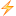 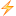 Даже в условиях жаркой летней погоды нам по-прежнему необходимо соблюдать меры профилактики коронавирусной инфекции. Прежде всего – носить медицинские маски. Правда, в жаркую погоду такие одноразовые средства защиты нужно менять каждые 20-30 минут.Под маской лицо быстро потеет, а повышение влажности, в свою очередь, быстрее выводит из строя защитный слой маски. При этом лучше отказаться от масок темных оттенков, а также лучше выбирать стандартные медицинские маски или изделия из хлопка и марли.Еще одна рекомендация - при смене маски протирать лицо антибактериальными или косметическими салфетками (вытирать пот руками или частью одежды все же не стоит).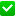 